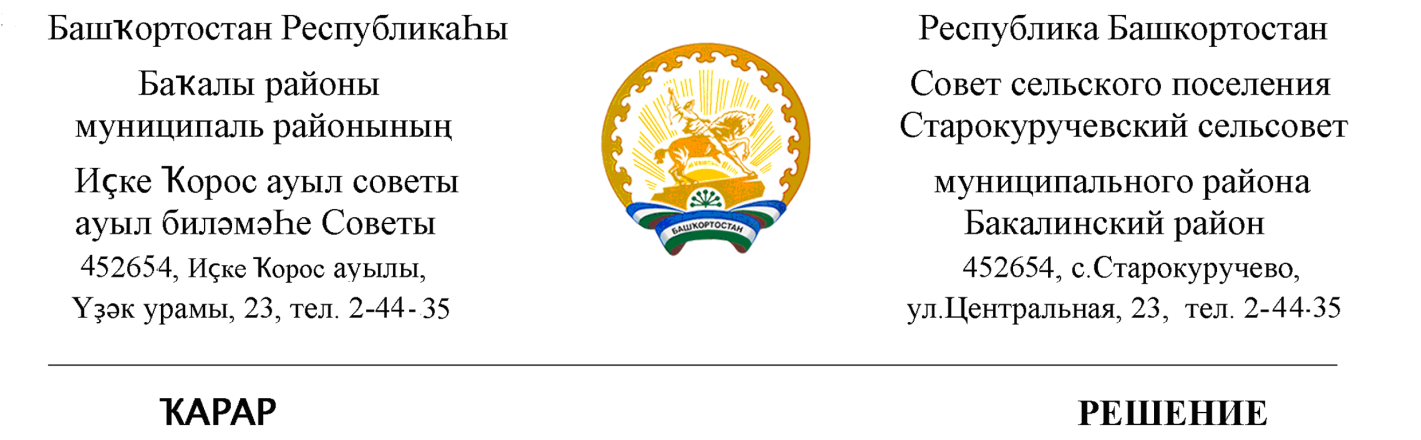      06 апрель     2021  й.                          № 15                              06 апреля  2021  г.О созыве очередного заседания Совета сельского поселения Старокуручевский сельсовет муниципального района Бакалинский район Республики Башкортостан         Совет сельского поселения  Старокуручевский  сельсовет  муниципального района Бакалинский район Республики  БашкортостанРЕШИЛ:1. Включить в повестку дня заседания Совета сельского поселения Старокуручевский сельсовет муниципального района Бакалинский район Республики Башкортостан следующий вопрос:- О внесении  изменений в решение об утверждении   Положения о проведении аттестации муниципальных служащих сельского поселения Старокуручевский  сельсовет муниципального района Бакалинский район Республики Башкортостанот  13 августа 2009 года № 37- Об  отмене  решения  Совета сельского поселения Старокуручевский сельсовет муниципального района Бакалинский район Республики Башкортостан от 25 марта 2013 года № 90 «Об утверждении Положения о порядке обращения с ртутьсодержащими отходами на территории сельского поселения Старокуручевский сельсовет муниципального района Бакалинский район Республики Башкортостан»Председатель Совета сельского поселенияСтарокуручевский сельсовет муниципального районаБакалинский район Республики Башкортостан                         И.М. Маннапов